National Field OfficeU.S. Department of Agriculture,Rm 5030, South Building1400 Independence Ave., S.W.Washington, DC 20250-20001-800-727-9540Fax: 202-690-2090 nass@nass.usda.govProject Code 633          QID 040121OMB No. 0535-0140    Approval Expires 5/31/2016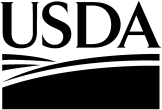 LIST SAMPLING FARM CRITERIA 
(Master Listing)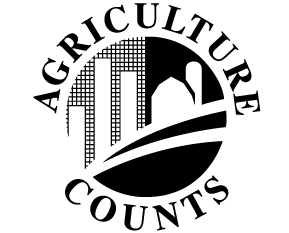 NATIONALAGRICULTURALSTATISTICSSERVICEPlease make corrections to name, address and ZIP Code, if necessary.The National Agricultural Statistics Service is in the process of updating our list of agricultural operators.  Your response on this survey will verify current agricultural operations and help identify duplication.  Please complete all items that relate to your operation and return the questionnaire in the enclosed postage paid envelope. Your report is needed even if you are not involved in agriculture.  Under Title 7 of the U.S. Code 3 and CIPSEA (Public Law 107-347), facts about your operation are kept confidential and used only for statistical purposes in combination with similar reports from other producers. Response is voluntaryAccording to the Paperwork Reduction Act of 1995, an agency may not conduct or sponsor, and a person is not required to respond to, a collection of information unless it displays a valid OMB control number.  The valid OMB control number is 0535-0140.  The time required to complete this information collection is estimated to average 15 minutes per response, including the time for reviewing instructions, searching existing data sources, gathering and maintaining the data needed, and completing and reviewing the collection of information.Please make corrections to name, address and ZIP Code, if necessary.The National Agricultural Statistics Service is in the process of updating our list of agricultural operators.  Your response on this survey will verify current agricultural operations and help identify duplication.  Please complete all items that relate to your operation and return the questionnaire in the enclosed postage paid envelope. Your report is needed even if you are not involved in agriculture.  Under Title 7 of the U.S. Code 3 and CIPSEA (Public Law 107-347), facts about your operation are kept confidential and used only for statistical purposes in combination with similar reports from other producers. Response is voluntaryAccording to the Paperwork Reduction Act of 1995, an agency may not conduct or sponsor, and a person is not required to respond to, a collection of information unless it displays a valid OMB control number.  The valid OMB control number is 0535-0140.  The time required to complete this information collection is estimated to average 15 minutes per response, including the time for reviewing instructions, searching existing data sources, gathering and maintaining the data needed, and completing and reviewing the collection of information.Please make corrections to name, address and ZIP Code, if necessary.The National Agricultural Statistics Service is in the process of updating our list of agricultural operators.  Your response on this survey will verify current agricultural operations and help identify duplication.  Please complete all items that relate to your operation and return the questionnaire in the enclosed postage paid envelope. Your report is needed even if you are not involved in agriculture.  Under Title 7 of the U.S. Code 3 and CIPSEA (Public Law 107-347), facts about your operation are kept confidential and used only for statistical purposes in combination with similar reports from other producers. Response is voluntaryAccording to the Paperwork Reduction Act of 1995, an agency may not conduct or sponsor, and a person is not required to respond to, a collection of information unless it displays a valid OMB control number.  The valid OMB control number is 0535-0140.  The time required to complete this information collection is estimated to average 15 minutes per response, including the time for reviewing instructions, searching existing data sources, gathering and maintaining the data needed, and completing and reviewing the collection of information.Please make corrections to name, address and ZIP Code, if necessary.The National Agricultural Statistics Service is in the process of updating our list of agricultural operators.  Your response on this survey will verify current agricultural operations and help identify duplication.  Please complete all items that relate to your operation and return the questionnaire in the enclosed postage paid envelope. Your report is needed even if you are not involved in agriculture.  Under Title 7 of the U.S. Code 3 and CIPSEA (Public Law 107-347), facts about your operation are kept confidential and used only for statistical purposes in combination with similar reports from other producers. Response is voluntaryAccording to the Paperwork Reduction Act of 1995, an agency may not conduct or sponsor, and a person is not required to respond to, a collection of information unless it displays a valid OMB control number.  The valid OMB control number is 0535-0140.  The time required to complete this information collection is estimated to average 15 minutes per response, including the time for reviewing instructions, searching existing data sources, gathering and maintaining the data needed, and completing and reviewing the collection of information.Please make corrections to name, address and ZIP Code, if necessary.The National Agricultural Statistics Service is in the process of updating our list of agricultural operators.  Your response on this survey will verify current agricultural operations and help identify duplication.  Please complete all items that relate to your operation and return the questionnaire in the enclosed postage paid envelope. Your report is needed even if you are not involved in agriculture.  Under Title 7 of the U.S. Code 3 and CIPSEA (Public Law 107-347), facts about your operation are kept confidential and used only for statistical purposes in combination with similar reports from other producers. Response is voluntaryAccording to the Paperwork Reduction Act of 1995, an agency may not conduct or sponsor, and a person is not required to respond to, a collection of information unless it displays a valid OMB control number.  The valid OMB control number is 0535-0140.  The time required to complete this information collection is estimated to average 15 minutes per response, including the time for reviewing instructions, searching existing data sources, gathering and maintaining the data needed, and completing and reviewing the collection of information.Please make corrections to name, address and ZIP Code, if necessary.The National Agricultural Statistics Service is in the process of updating our list of agricultural operators.  Your response on this survey will verify current agricultural operations and help identify duplication.  Please complete all items that relate to your operation and return the questionnaire in the enclosed postage paid envelope. Your report is needed even if you are not involved in agriculture.  Under Title 7 of the U.S. Code 3 and CIPSEA (Public Law 107-347), facts about your operation are kept confidential and used only for statistical purposes in combination with similar reports from other producers. Response is voluntaryAccording to the Paperwork Reduction Act of 1995, an agency may not conduct or sponsor, and a person is not required to respond to, a collection of information unless it displays a valid OMB control number.  The valid OMB control number is 0535-0140.  The time required to complete this information collection is estimated to average 15 minutes per response, including the time for reviewing instructions, searching existing data sources, gathering and maintaining the data needed, and completing and reviewing the collection of information.Please make corrections to name, address and ZIP Code, if necessary.The National Agricultural Statistics Service is in the process of updating our list of agricultural operators.  Your response on this survey will verify current agricultural operations and help identify duplication.  Please complete all items that relate to your operation and return the questionnaire in the enclosed postage paid envelope. Your report is needed even if you are not involved in agriculture.  Under Title 7 of the U.S. Code 3 and CIPSEA (Public Law 107-347), facts about your operation are kept confidential and used only for statistical purposes in combination with similar reports from other producers. Response is voluntaryAccording to the Paperwork Reduction Act of 1995, an agency may not conduct or sponsor, and a person is not required to respond to, a collection of information unless it displays a valid OMB control number.  The valid OMB control number is 0535-0140.  The time required to complete this information collection is estimated to average 15 minutes per response, including the time for reviewing instructions, searching existing data sources, gathering and maintaining the data needed, and completing and reviewing the collection of information.Please make corrections to name, address and ZIP Code, if necessary.The National Agricultural Statistics Service is in the process of updating our list of agricultural operators.  Your response on this survey will verify current agricultural operations and help identify duplication.  Please complete all items that relate to your operation and return the questionnaire in the enclosed postage paid envelope. Your report is needed even if you are not involved in agriculture.  Under Title 7 of the U.S. Code 3 and CIPSEA (Public Law 107-347), facts about your operation are kept confidential and used only for statistical purposes in combination with similar reports from other producers. Response is voluntaryAccording to the Paperwork Reduction Act of 1995, an agency may not conduct or sponsor, and a person is not required to respond to, a collection of information unless it displays a valid OMB control number.  The valid OMB control number is 0535-0140.  The time required to complete this information collection is estimated to average 15 minutes per response, including the time for reviewing instructions, searching existing data sources, gathering and maintaining the data needed, and completing and reviewing the collection of information......IDENTIFICATIONIDENTIFICATIONIDENTIFICATIONIDENTIFICATIONIDENTIFICATIONIDENTIFICATIONIDENTIFICATIONIDENTIFICATION1.	Do you own or rent any land?	  Yes			  NO1.	Do you own or rent any land?	  Yes			  NO1.	Do you own or rent any land?	  Yes			  NO1.	Do you own or rent any land?	  Yes			  NO1.	Do you own or rent any land?	  Yes			  NO1.	Do you own or rent any land?	  Yes			  NO1.	Do you own or rent any land?	  Yes			  NO1.	Do you own or rent any land?	  Yes			  NO2.	Do you have a few head of cattle, some horses, poultry, own bees, other livestock or agriculture products?	  Yes			  No2.	Do you have a few head of cattle, some horses, poultry, own bees, other livestock or agriculture products?	  Yes			  No2.	Do you have a few head of cattle, some horses, poultry, own bees, other livestock or agriculture products?	  Yes			  No2.	Do you have a few head of cattle, some horses, poultry, own bees, other livestock or agriculture products?	  Yes			  No2.	Do you have a few head of cattle, some horses, poultry, own bees, other livestock or agriculture products?	  Yes			  No2.	Do you have a few head of cattle, some horses, poultry, own bees, other livestock or agriculture products?	  Yes			  No2.	Do you have a few head of cattle, some horses, poultry, own bees, other livestock or agriculture products?	  Yes			  No2.	Do you have a few head of cattle, some horses, poultry, own bees, other livestock or agriculture products?	  Yes			  No3.	Do you grow vegetable, hay or nursery stock?	  Yes			  No3.	Do you grow vegetable, hay or nursery stock?	  Yes			  No3.	Do you grow vegetable, hay or nursery stock?	  Yes			  No3.	Do you grow vegetable, hay or nursery stock?	  Yes			  No3.	Do you grow vegetable, hay or nursery stock?	  Yes			  No3.	Do you grow vegetable, hay or nursery stock?	  Yes			  No3.	Do you grow vegetable, hay or nursery stock?	  Yes			  No3.	Do you grow vegetable, hay or nursery stock?	  Yes			  No4.	Do you farm or ranch?	  Yes			  No4.	Do you farm or ranch?	  Yes			  No4.	Do you farm or ranch?	  Yes			  No4.	Do you farm or ranch?	  Yes			  No4.	Do you farm or ranch?	  Yes			  No4.	Do you farm or ranch?	  Yes			  No4.	Do you farm or ranch?	  Yes			  No4.	Do you farm or ranch?	  Yes			  No5.	Do you receive government payments?	  Yes			  No5.	Do you receive government payments?	  Yes			  No5.	Do you receive government payments?	  Yes			  No5.	Do you receive government payments?	  Yes			  No5.	Do you receive government payments?	  Yes			  No5.	Do you receive government payments?	  Yes			  No5.	Do you receive government payments?	  Yes			  No5.	Do you receive government payments?	  Yes			  NoIf you answered yes to any of the above questions continue, otherwise go to item 47.If you answered yes to any of the above questions continue, otherwise go to item 47.If you answered yes to any of the above questions continue, otherwise go to item 47.If you answered yes to any of the above questions continue, otherwise go to item 47.If you answered yes to any of the above questions continue, otherwise go to item 47.If you answered yes to any of the above questions continue, otherwise go to item 47.If you answered yes to any of the above questions continue, otherwise go to item 47.If you answered yes to any of the above questions continue, otherwise go to item 47.6.	Does this farm or ranch do business under any other name than what is on the address label?	  Yes – Enter Name		  NO – Continue6.	Does this farm or ranch do business under any other name than what is on the address label?	  Yes – Enter Name		  NO – Continue6.	Does this farm or ranch do business under any other name than what is on the address label?	  Yes – Enter Name		  NO – Continue6.	Does this farm or ranch do business under any other name than what is on the address label?	  Yes – Enter Name		  NO – Continue6.	Does this farm or ranch do business under any other name than what is on the address label?	  Yes – Enter Name		  NO – Continue6.	Does this farm or ranch do business under any other name than what is on the address label?	  Yes – Enter Name		  NO – Continue6.	Does this farm or ranch do business under any other name than what is on the address label?	  Yes – Enter Name		  NO – Continue6.	Does this farm or ranch do business under any other name than what is on the address label?	  Yes – Enter Name		  NO – Continue7.	Are the day-to-day decisions for this operation made by an individual, hired manager or by partners?	  Individual operator	  Hired Manager	  Partners – Enter number of partners7.	Are the day-to-day decisions for this operation made by an individual, hired manager or by partners?	  Individual operator	  Hired Manager	  Partners – Enter number of partners7.	Are the day-to-day decisions for this operation made by an individual, hired manager or by partners?	  Individual operator	  Hired Manager	  Partners – Enter number of partnersLAND OPERATEDLAND OPERATEDLAND OPERATED8.	How many acres does this operation--8.	How many acres does this operation--a.	own? +b.	rent or lease from others, or use rent free? +c.	rent to others? -9.	Total Acres Operated--  [items 8a + 8b – 8c] =a.	Of the total acres operated, how many acres are in permanent pasture, woodland pasture and rangeland? a.	Of the total acres operated, how many acres are in permanent pasture, woodland pasture and rangeland? b.	Of the total acres operated, how many acres of harvested land were irrigated?b.	Of the total acres operated, how many acres of harvested land were irrigated?CROPLANDCROPLAND10.	Of the total acres operated, how many acres are considered cropland?	(Include planted cropland, land in hay, summer fallow, cropland idle, cropland used for pasture and cropland in government programs?)11.	Of the total cropland acres, how many acres are used to produce--a.	Any hay or forage crops on this operation?	(Count each acre only once, regardless of the number of cuttings or different uses.)b.	Any fruit and nut crops on this operation?c.	Any vegetable crops on this operation?d.	Any nursery, greenhouse, floriculture crops, or aquatic plants on this operation?	  Yes		  Noe.	All other cropland acres on this operation?12.	Of the total acres operated [item x], how many acres are in the Conservation Reserve Program (CRP), Wetland Reserve Program (WRP), Farmable Wetland Program (FWP) or Conservation Reserve Enhancement Program (CREP)?FIELD CROPSFIELD CROPSFIELD CROPSFIELD CROPS13.	For each item below, enter the number of acres that were planted or harvested on this operation in 2013.13.	For each item below, enter the number of acres that were planted or harvested on this operation in 2013.13.	For each item below, enter the number of acres that were planted or harvested on this operation in 2013.13.	For each item below, enter the number of acres that were planted or harvested on this operation in 2013.315BarleyAcres319Corn for SeedAcres320CornAcres322White CornAcres325Cotton, allAcres326Cotton, UplandAcres327Cotton, PimaAcres330Dry Edible BeansAcres331ChickpeasAcres335Dry Edible PeasAcres336LentilsAcres339Mustard SeedAcres340FlaxseedAcres341RapeseedAcres342Grain SorghumAcres345Hay, AllAcres346Hay, AlfalfaAcres347Hay, OtherAcres348SpearmintAcres349PeppermintAcres350Mint, AllAcres352OatsAcres353HopsAcres354PeanutsAcres356PopcornAcres360PotatoesAcres365RiceAcres370RyeAcres371SafflowerAcres372SoybeansAcres373CanolaAcres374SugarbeetsAcres376SugarcaneAcres377Sunflowers (oil)Acres378Sunflowers, AllAcres379Sunflowers (non-oil)Acres380Sweet PotatoesAcres382Tobacco, AllAcres383Tobacco, BurleyAcres384Tobacco, Dark FiredAcres385Tobacco, Dark AiredAcres386Tobacco, Flue CuredAcres390Wheat, AllAcres392Wheat, WinterAcres394Wheat, DurumAcres396Wheat, Other SpringAcresSTORAGE CAPACITYSTORAGE CAPACITYSTORAGE CAPACITYSTORAGE CAPACITY14.	For each item below, enter the total storage capacity of all structure normally used to store the item on this operation.14.	For each item below, enter the total storage capacity of all structure normally used to store the item on this operation.14.	For each item below, enter the total storage capacity of all structure normally used to store the item on this operation.14.	For each item below, enter the total storage capacity of all structure normally used to store the item on this operation.a.Whole Grains or OilseedsBushelsb.PotatoesCwtFRUIT and NUT CROPSFRUIT and NUT CROPSFRUIT and NUT CROPSFRUIT and NUT CROPS15.	For each item below, enter the number of bearing acres on this operation in 2013.15.	For each item below, enter the number of bearing acres on this operation in 2013.15.	For each item below, enter the number of bearing acres on this operation in 2013.15.	For each item below, enter the number of bearing acres on this operation in 2013.413AlmondsBearing Acres414HazelnutsBearing Acres415Macadamia NutsBearing Acres416PecansBearing Acres417PistachiosBearing Acres418Walnuts, AllBearing Acres420ApplesBearing Acres421ApricotsBearing Acres423AvocadosBearing Acres426BlackberriesBearing Acres468BlueberriesBearing Acres428Bushberries, OtherBearing Acres429Cherries, AllBearing Acres430Cherries, SweetBearing Acres432Cherries, TartBearing Acres434KiwifruitBearing Acres435CranberriesBearing Acres437DatesBearing Acres438FigsBearing Acres439NectarinesBearing Acres440Grapes, AllBearing Acres441Grapes, RaisinBearing Acres442Grapes, TableBearing Acres443Grapes, WineBearing Acres444Grapes, ConcordBearing Acres445Grapes, RootstockBearing Acres447PlumsBearing Acres448PrunesBearing Acres449Plums and PrunesBearing Acres450Peaches, AllBearing Acres451Peaches, ClingstoneBearing Acres452Peaches, FreestoneBearing Acres453OlivesBearing Acres455Pears, AllBearing Acres456Pears, BartlettBearing Acres457Pears, OtherBearing Acres459PomegranatesBearing Acres464Raspberries, Red/BlackBearing Acres465StrawberriesBearing Acres467Caneberries, OtherBearing Acres480Grapefruit, AllBearing Acres481Grapefruit, DesertBearing Acres482Grapefruit, OtherBearing Acres484Oranges, AllBearing Acres485Oranges, NavelBearing Acres486Oranges, ValenciaBearing Acres487BoysenberriesBearing Acres488LoganberriesBearing Acres489Lemons, AllBearing Acres493LimeBearing Acres494TangerinesBearing Acres495Citrus, K-EarlyBearing Acres496Citrus, Other (Mandarin, Tangos)Bearing Acres497TangeloBearing Acres498TemplesBearing AcresVEGETABLE CROPSVEGETABLE CROPSVEGETABLE CROPSVEGETABLE CROPS16.	For each item below, enter the number of acres planted on this operation in 2013.16.	For each item below, enter the number of acres planted on this operation in 2013.16.	For each item below, enter the number of acres planted on this operation in 2013.16.	For each item below, enter the number of acres planted on this operation in 2013.513ArtichokesAcres514Brussels SproutsAcres515AsparagusAcres516Snap Beans, FreshAcres517Snap Beans, ProcessingAcres518Snap Beans, AllAcres519BeetsAcres520BroccoliAcres521Cabbage, AllAcres522Cabbage, for KrautAcres523Cabbage, FreshAcres524CantaloupesAcres525Honeydew MelonsAcres527CarrotsAcres530CauliflowerAcres531GarlicAcres532GreensAcres533CeleryAcres534EggplantAcres535Escarole/EndiveAcres536Green Lima Beans, AllAcres537Green Lima Beans, ProcessingAcres538Green Lima Beans, FreshAcres539Cucumber, AllAcres540Cucumber, FreshAcres541Cucumber, for PicklesAcres542Lettuce, AllAcres543Lettuce, Iceberg/Other Head TypesAcres544Lettuce, Leaf and StemAcres546Lettuce, RomaineAcres548Dry Onions, AllAcres549Dry Onions, ProcessingAcres550Dry Onions, FreshAcres551Green PeasAcres553PumpkinAcres554Peppers, GreenAcres555Spinach, FreshAcres556Spinach, ProcessingAcres557Spinach, AllAcres558SquashAcres559Southern Field PeaAcres560Sweet Corn, AllAcres561Sweet Corn, FreshAcres562Sweet Corn, ProcessingAcres563Tomatoes, AllAcres564Tomatoes, FreshAcres565Tomatoes, ProcessingAcres566WatermelonsAcres567ParsleyAcres568RadishesAcres581Peppers, All OtherAcresXXXAll Other CropsAcresLIVESTOCKLIVESTOCKLIVESTOCKLIVESTOCK17.	During the past 12 months, what was the largest number of the following livestock on hand at any one time?	(Include animals of any age, including newborns.)17.	During the past 12 months, what was the largest number of the following livestock on hand at any one time?	(Include animals of any age, including newborns.)17.	During the past 12 months, what was the largest number of the following livestock on hand at any one time?	(Include animals of any age, including newborns.)17.	During the past 12 months, what was the largest number of the following livestock on hand at any one time?	(Include animals of any age, including newborns.)610Cattle and Calves, allHead611Cows, BeefHead615Cows, MilkHead620Cattle on FeedHead621Cattle on FeedCapacity640Sheep, all (Includes sheep on feed)Head641Sheep on FeedHead645Goats, AllHead646Goats, OtherHead647Goats, AngoraHead648Goats, MilkHead670MinkFemales675HorsesHeadXXX All Other LivestockHeadHOGS and PIGSHOGS and PIGSHOGS and PIGS18.	Has the operation owned or raised hogs or pigs at anytime during the past 12 months?	  Yes – continue		  No – Go to item x.18.	Has the operation owned or raised hogs or pigs at anytime during the past 12 months?	  Yes – continue		  No – Go to item x.19.	For the following items, what was the largest number Owned by this operation regardless of location--19.	For the following items, what was the largest number Owned by this operation regardless of location--a.	Total Hogs and Pigs OwnedHeadb.	Sows OwnedHead20.	How many Hogs and Pigs (owned by this operation) were being raised under contract by another person or firm?Head21.	How many Hogs and Pigs Owned by Someone else were on this operationHeada.	Who owned the hogs	Name	Address	City					State				Zipb.	Is the hog owner a contractor?	 Yes		  No BEESBEESBEES22.	During the past 12 months, what was the largest number of bee colonies owned regardless of location for the following items--22.	During the past 12 months, what was the largest number of bee colonies owned regardless of location for the following items--a.	Total Producing ColoniesHeadb.	Total Number of ColoniesHeadAQUACULTUREAQUACULTUREAQUACULTURE23.	What is the total value of sales of Aquaculture Products produced on this operation during the past 12 months regardless of ownership?DOLLARSPOULTRYPOULTRYPOULTRY(Report any chickens or turkeys on the total acres operated during the past 12 months, regardless of ownership.)(Report any chickens or turkeys on the total acres operated during the past 12 months, regardless of ownership.)(Report any chickens or turkeys on the total acres operated during the past 12 months, regardless of ownership.)24.	What was the largest number of layers, pullets, and roosters for laying flock at any one time?24.	What was the largest number of layers, pullets, and roosters for laying flock at any one time?24.	What was the largest number of layers, pullets, and roosters for laying flock at any one time?a.	What was the primary type of layer/pullet operation?	  Table Egg	  Egg Type hatch	  Broiler Type Hatch	  Pullets for Laying FlockNumber	  Table Egg	  Egg Type hatch	  Broiler Type Hatch	  Pullets for Laying FlockNumberb.	How many of the layers, pullets, and roosters for laying flock on this operation were owned by someone else?Numberc.	Who owned the chickens?	Name_______________________________________	Address _____________________________________	City ___________________ State _____ Zip ________d.	Is the owner a contractor?	  Yes			  No25.	What was the peak number at any one time of broilers, fryers, capons, roasters and other chickens raised for meat production during the past 12 months?	(Exclude chickens reported in item xx.)Numbera.	How many of the broilers, fryers, capons, roasters and other chickens	raised for meat on this operation were owned by someone else?Numberb.	Who owned the chickens?	Name_______________________________________	Address _____________________________________	City ___________________ State _____ Zip ________c.	Is the owner a contractor?	  Yes			  No26.	What was the total number of turkeys raised for meat on this operation during the past 12 months?Number27.	What was the peak number of turkey breeder hens on this operation during the past 12 months?Number28.	How many of the turkeys on this operation were owned by someone else?Numbera.	Who owned the turkeys?	Name_______________________________________	Address _____________________________________	City ___________________ State _____ Zip ________b.	Is the owner a contractor?	  Yes			  NoPOULTRY HATCHERYPOULTRY HATCHERYPOULTRY HATCHERY29.	What is the hatchery or incubator capacity for chicken and turkey o this operation?Number30.	During the past 12 months, what was the total number of chicks hatched for commercial meat production (broiler type chicken)?Number31.	During the past 12 months, what was the total number of chicks hatched for breading or layer replacements (egg type chickens)?Number32.	During the past 12 months, what was the total number of turkeys hatched?NumberPRODUCTION CONTRACTSPRODUCTION CONTRACTSPRODUCTION CONTRACTS33.	Did this operation have a contract to raise or custom feed any livestock or poultry that it did not own, with the contractor providing at least some inputs (such as feed) within the past 12 months?	  Yes – Continue.			  No - Go to item x.34.	What livestock or poultry was raised under a production contract?	Specify—	_______________________________________________________	_______________________________________________________	_______________________________________________________35.	What quantity was removed from the operation under this contract in the past 12 months?NumberLABOR.LABOR.LABOR.LABOR.36.	For the items below, what was the largest number on the payroll on any one day during the past 12 months?36.	For the items below, what was the largest number on the payroll on any one day during the past 12 months?36.	For the items below, what was the largest number on the payroll on any one day during the past 12 months?36.	For the items below, what was the largest number on the payroll on any one day during the past 12 months?885Farm workers HiredPeak Number886Agricultural Service WorkersPeak NumberAGRICULTURAL SPECIALTIES and MICELLANEOUSAGRICULTURAL SPECIALTIES and MICELLANEOUSAGRICULTURAL SPECIALTIES and MICELLANEOUSAGRICULTURAL SPECIALTIES and MICELLANEOUS37.	For each item below, enter the number of acres that were planted on this operation in 2013.37.	For each item below, enter the number of acres that were planted on this operation in 2013.37.	For each item below, enter the number of acres that were planted on this operation in 2013.37.	For each item below, enter the number of acres that were planted on this operation in 2013.921Alfalfa SeedAcres923Clover Seed, AllAcres925Kentucky Bluegrass SeedAcres927Vetch SeedAcres929Lespedeza SeedAcres931Orchard Grass SeedAcres933Fescue SeedAcres935Timothy SeedAcres938SodAcres942Christmas TreesAcres945BananasAcres946CoffeeAcres950Ginger RootAcres951GuavaAcres954PapayasAcres955PineappleAcres961TaroAcres38.	How many taps were set for collecting maple sap by this operation regardless of ownership of the trees?38.	How many taps were set for collecting maple sap by this operation regardless of ownership of the trees?Number39.	What was the total value of sales of all mushrooms sold by this operation during the past 12 months?39.	What was the total value of sales of all mushrooms sold by this operation during the past 12 months?Dollar40.	What was the total value of sales of all floriculture products (cut flowers and greens) sold by this operation during the past 12 months?40.	What was the total value of sales of all floriculture products (cut flowers and greens) sold by this operation during the past 12 months?Dollar41.	Does this operation produce any nursery products?	  Yes			  No41.	Does this operation produce any nursery products?	  Yes			  No42.	Does this operation grow any organic crops?	  Yes – Specify ________________________________________	  No42.	Does this operation grow any organic crops?	  Yes – Specify ________________________________________	  NoSALES and FARM PROGRAM PAYMENTS43.	Please indicate below which code best describes the expected total gross value of sales this year, including landlord’s share, Federal Farm Program Payments, and value of product for all crops, livestock, and poultry produced under contract. (Exclude cash rent received or share of crops received for rented out land.  Include value from: Field Crops, Hay, Silage and Forage Crops, Christmas Trees, Short Rotation Woody Crops, Seed Crops, Nursery, Greenhouse, Floriculture, Sod, Mushrooms, Seeds, Bulbs, Vegetables, Melons, Fruits, Nuts, Berries, Other Crops, Maple Syrup, Hogs and Pigs, Cattle and Calves, Sheep and Lambs, Goats, Poultry, Horses, Bees and Honey, Eggs, Dairy Products, Other Animals, Livestock and Animal Products, Fish and Other Aquaculture.)2    None3    Less than $1,0004    $1,000 to $2,4995    $2,500 to $4,9996    $5,000 to $9,9997    $10,000 to $24,9998    $25,000 to $49,9999    $50,000 to $99,99910  $100,000 to $149,99911  $150,000 to 249,99912  $250,000  To $349,99913  $350,000 to $499,99914  $500,000 to $999,99915  1,000,000 and over44.	In what county was the largest value of your agricultural products raised or produced?	County_______________________________  State_____________________________OPERATOROPERATOROPERATOR45.	The following questions are for the principal operator or senior partner of this operation.45.	The following questions are for the principal operator or senior partner of this operation.45.	The following questions are for the principal operator or senior partner of this operation.a.	Name: _______________________________________a.	Name: _______________________________________a.	Name: _______________________________________b.	Sex of principal operator:   Male			  Femaleb.	Sex of principal operator:   Male			  Femaleb.	Sex of principal operator:   Male			  Femalec.	In what year did the principal operator being to operate any part of “THIS OPERATION”?  _________________c.	In what year did the principal operator being to operate any part of “THIS OPERATION”?  _________________c.	In what year did the principal operator being to operate any part of “THIS OPERATION”?  _________________d.	Is the principal operator of Spanish, Hispanic, or Latino origin or background, such as	Mexican, Cuban, or Puerto Rican, regardless of race?	  Yes		  Nod.	Is the principal operator of Spanish, Hispanic, or Latino origin or background, such as	Mexican, Cuban, or Puerto Rican, regardless of race?	  Yes		  Nod.	Is the principal operator of Spanish, Hispanic, or Latino origin or background, such as	Mexican, Cuban, or Puerto Rican, regardless of race?	  Yes		  Noe.	Race of operator:  [Mark one or more.]	  American Indian or Alaska Native (Specify tribe: _________________________)	  Asian	  Black or African American	  Native Hawaiian or Other Pacific Islander	  Whitee.	Race of operator:  [Mark one or more.]	  American Indian or Alaska Native (Specify tribe: _________________________)	  Asian	  Black or African American	  Native Hawaiian or Other Pacific Islander	  Whitee.	Race of operator:  [Mark one or more.]	  American Indian or Alaska Native (Specify tribe: _________________________)	  Asian	  Black or African American	  Native Hawaiian or Other Pacific Islander	  White46.	In 2013, how many operators (individuals) were involved in the day-to-day decisions for	this operation?  Enter the number of operators and the number of women operators.	(Exclude hired workers unless they were a hired manager or family member.)46.	In 2013, how many operators (individuals) were involved in the day-to-day decisions for	this operation?  Enter the number of operators and the number of women operators.	(Exclude hired workers unless they were a hired manager or family member.)46.	In 2013, how many operators (individuals) were involved in the day-to-day decisions for	this operation?  Enter the number of operators and the number of women operators.	(Exclude hired workers unless they were a hired manager or family member.)Total Number of OperatorsWomen OperatorsCHANGE of OPERATORCHANGE of OPERATORCHANGE of OPERATOR47.	Has the operator named on the label sold, rented, or turned over this operation to someone else?	  Yes – Go to item 48.	  No – Go to item 49.47.	Has the operator named on the label sold, rented, or turned over this operation to someone else?	  Yes – Go to item 48.	  No – Go to item 49.47.	Has the operator named on the label sold, rented, or turned over this operation to someone else?	  Yes – Go to item 48.	  No – Go to item 49.48.	Please provide the following information for the operation that has taken over the land—	Operation Name: 	Operator Name:	Address	City	State	Zip Code	Area Code and Phone Number48.	Please provide the following information for the operation that has taken over the land—	Operation Name: 	Operator Name:	Address	City	State	Zip Code	Area Code and Phone Number48.	Please provide the following information for the operation that has taken over the land—	Operation Name: 	Operator Name:	Address	City	State	Zip Code	Area Code and Phone NumberPOSSIBLE DUPLICATIONPOSSIBLE DUPLICATIONPOSSIBLE DUPLICATION49.	It is important that we do not have duplication on our list of farms and ranches.  Is it possible the information on this form would be reported by another operation or under another name or address?	  Yes – Please provide the name and address below				  No	Operation Name: 	Operator Name:	Address	City	State49.	It is important that we do not have duplication on our list of farms and ranches.  Is it possible the information on this form would be reported by another operation or under another name or address?	  Yes – Please provide the name and address below				  No	Operation Name: 	Operator Name:	Address	City	State49.	It is important that we do not have duplication on our list of farms and ranches.  Is it possible the information on this form would be reported by another operation or under another name or address?	  Yes – Please provide the name and address below				  No	Operation Name: 	Operator Name:	Address	City	StateReported by:Reported by:Reported by:DateDateDateDateDateDateDateDateDateTelephone  (              )                  -  (              )                  -  (              )                  -  (              )                  -  (              )                  -  (              )                  -TitleTitleTitleFax Number  (              )                  -  (              )                  -  (              )                  -  (              )                  -  (              )                  -  (              )                  -OFFICE USEOFFICE USEOFFICE USEOFFICE USEOFFICE USEOFFICE USEOFFICE USEOFFICE USEENTER ALL CODES THAT APPLYENTER ALL CODES THAT APPLYENTER ALL CODES THAT APPLYENTER ALL CODES THAT APPLYENTER ALL CODES THAT APPLYENTER ALL CODES THAT APPLYENTER ALL CODES THAT APPLYENTER ALL CODES THAT APPLYENTER ALL CODES THAT APPLYENTER ALL CODES THAT APPLYENTER ALL CODES THAT APPLYENTER ALL CODES THAT APPLYENTER ALL CODES THAT APPLYENTER ALL CODES THAT APPLYENTER ALL CODES THAT APPLYENTER ALL CODES THAT APPLYENTER ALL CODES THAT APPLY1 Re-contact/verified2 Re-contact/ changed 3 Rounded4 Circled Units1 Re-contact/verified2 Re-contact/ changed 3 Rounded4 Circled Units1 Re-contact/verified2 Re-contact/ changed 3 Rounded4 Circled Units1 Re-contact/verified2 Re-contact/ changed 3 Rounded4 Circled Units1 Re-contact/verified2 Re-contact/ changed 3 Rounded4 Circled Units5 Changed Units6 Office Error7 Other- comment5 Changed Units6 Office Error7 Other- comment5 Changed Units6 Office Error7 Other- comment8018028038038038048041 Re-contact/verified2 Re-contact/ changed 3 Rounded4 Circled Units1 Re-contact/verified2 Re-contact/ changed 3 Rounded4 Circled Units1 Re-contact/verified2 Re-contact/ changed 3 Rounded4 Circled Units1 Re-contact/verified2 Re-contact/ changed 3 Rounded4 Circled Units1 Re-contact/verified2 Re-contact/ changed 3 Rounded4 Circled Units5 Changed Units6 Office Error7 Other- comment5 Changed Units6 Office Error7 Other- comment5 Changed Units6 Office Error7 Other- comment8058068078078079910		MM		DD		YY9910		MM		DD		YY9910		MM		DD		YY9910		MM		DD		YY9910		MM		DD		YY9910		MM		DD		YY9910		MM		DD		YY9910		MM		DD		YY9910		MM		DD		YY9910		MM		DD		YY9910		MM		DD		YYResponseResponseResponseResponseResponseRespondentRespondentRespondentModeModeModeModeModeModeModeEnum.Enum.Eval.Eval.Eval.Office Use for POIDOffice Use for POIDOffice Use for POIDOffice Use for POIDOffice Use for POIDOffice Use for POIDOffice Use for POIDOffice Use for POID1-Comp2-R3-Inac4-Office Hold5-R – Est6-Inac – Est7-Off Hold – Est8-Known Zero1-Comp2-R3-Inac4-Office Hold5-R – Est6-Inac – Est7-Off Hold – Est8-Known Zero9901990199011-Op/Mgr2-Sp3-Acct/Bkpr4-Partner9-Oth1-Op/Mgr2-Sp3-Acct/Bkpr4-Partner9-Oth99021-Mail			6-e-mail2-Tel			7-Fax3-Face-to-Face	8-CAPI4-CATI			19-Other5-Web1-Mail			6-e-mail2-Tel			7-Fax3-Face-to-Face	8-CAPI4-CATI			19-Other5-Web1-Mail			6-e-mail2-Tel			7-Fax3-Face-to-Face	8-CAPI4-CATI			19-Other5-Web1-Mail			6-e-mail2-Tel			7-Fax3-Face-to-Face	8-CAPI4-CATI			19-Other5-Web990399039903098098100100100 789       __  __  __  -  __  __  __  -  __  __  __ 789       __  __  __  -  __  __  __  -  __  __  __ 789       __  __  __  -  __  __  __  -  __  __  __ 789       __  __  __  -  __  __  __  -  __  __  __ 789       __  __  __  -  __  __  __  -  __  __  __ 789       __  __  __  -  __  __  __  -  __  __  __ 789       __  __  __  -  __  __  __  -  __  __  __ 789       __  __  __  -  __  __  __  -  __  __  __1-Comp2-R3-Inac4-Office Hold5-R – Est6-Inac – Est7-Off Hold – Est8-Known Zero1-Comp2-R3-Inac4-Office Hold5-R – Est6-Inac – Est7-Off Hold – Est8-Known Zero9901990199011-Op/Mgr2-Sp3-Acct/Bkpr4-Partner9-Oth1-Op/Mgr2-Sp3-Acct/Bkpr4-Partner9-Oth99021-Mail			6-e-mail2-Tel			7-Fax3-Face-to-Face	8-CAPI4-CATI			19-Other5-Web1-Mail			6-e-mail2-Tel			7-Fax3-Face-to-Face	8-CAPI4-CATI			19-Other5-Web1-Mail			6-e-mail2-Tel			7-Fax3-Face-to-Face	8-CAPI4-CATI			19-Other5-Web1-Mail			6-e-mail2-Tel			7-Fax3-Face-to-Face	8-CAPI4-CATI			19-Other5-Web990399039903098098R UnitOptional UseOptional UseOptional UseOptional UseOptional UseOptional Use1-Comp2-R3-Inac4-Office Hold5-R – Est6-Inac – Est7-Off Hold – Est8-Known Zero1-Comp2-R3-Inac4-Office Hold5-R – Est6-Inac – Est7-Off Hold – Est8-Known Zero9901990199011-Op/Mgr2-Sp3-Acct/Bkpr4-Partner9-Oth1-Op/Mgr2-Sp3-Acct/Bkpr4-Partner9-Oth99021-Mail			6-e-mail2-Tel			7-Fax3-Face-to-Face	8-CAPI4-CATI			19-Other5-Web1-Mail			6-e-mail2-Tel			7-Fax3-Face-to-Face	8-CAPI4-CATI			19-Other5-Web1-Mail			6-e-mail2-Tel			7-Fax3-Face-to-Face	8-CAPI4-CATI			19-Other5-Web1-Mail			6-e-mail2-Tel			7-Fax3-Face-to-Face	8-CAPI4-CATI			19-Other5-Web9903990399030980980921407407408408408408S/E NameS/E NameS/E NameS/E NameS/E NameS/E NameS/E NameS/E NameS/E NameS/E NameS/E NameS/E NameS/E NameS/E NameS/E Name